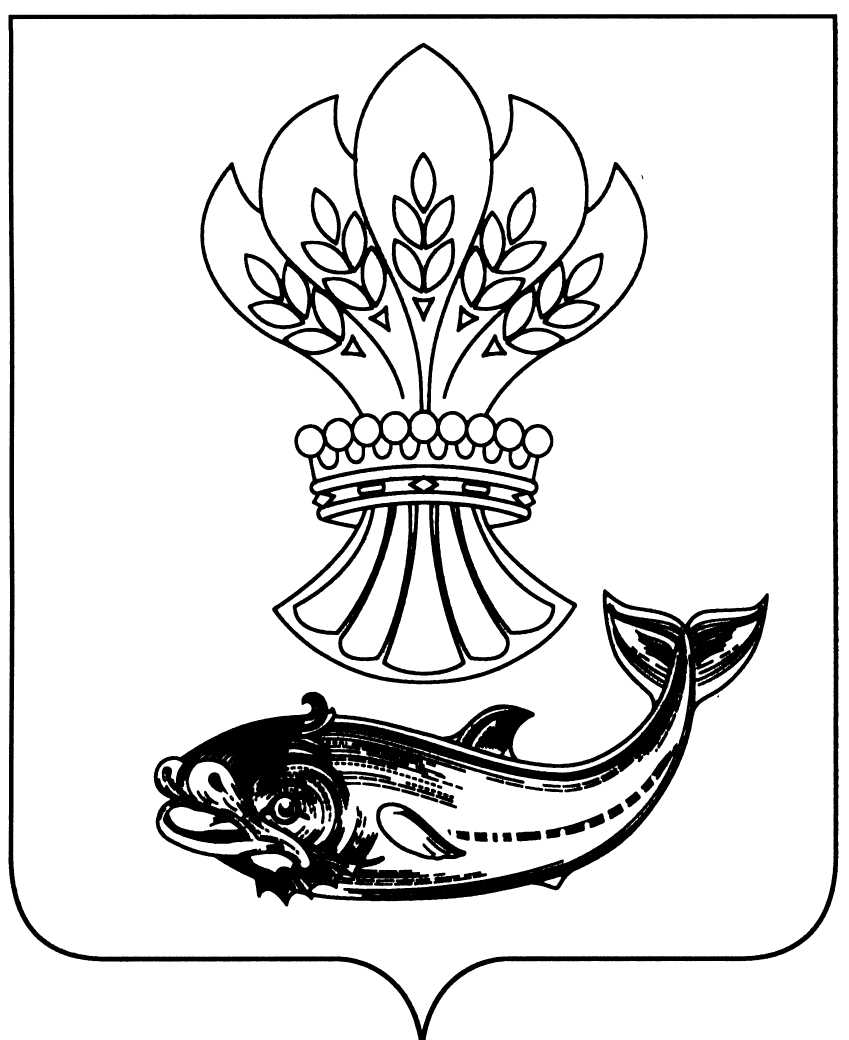 АДМИНИСТРАЦИЯПАНИНСКОГО МУНИЦИПАЛЬНОГО РАЙОНАВОРОНЕЖСКОЙ ОБЛАСТИП О С Т А Н О В Л Е Н И Еот 30.12.2019 №637 р.п. Панино В соответствии с решением Совета народных депутатов Панинского муниципального района Воронежской области «Об утверждении Стратегии социально - экономического развития Панинского муниципального района Воронежской области на период до 2035 года» от 28.12.2018 № 165, постановлением администрации Панинского муниципального района Воронежской области «Об утверждении порядка принятия решений по разработке, реализации и оценке эффективности муниципальных программ Панинского муниципального района Воронежской области» от 05.04.2019 № 120, распоряжением администрации Панинского муниципального района Воронежской области от 04.09.2019 № 191-р «Об утверждении перечня муниципальных программ Панинского муниципального района Воронежской области» администрация Панинского муниципального района Воронежской области п о с т а н о в л я е т:1. Признать утратившими силу с 01.01.2020 следующие постановления администрации Панинского муниципального района Воронежской области:- от 16.01.2014 № 15 «Об утверждении муниципальной программы Панинского муниципального района Воронежской области «Социальная поддержка граждан»;- от 26.12.2019 № 617 «О внесении изменений в постановление администрации Панинского муниципального района Воронежской области 16.01.2014 № 15 «Об утверждении муниципальной программы Панинского муниципального района Воронежской области «Социальная поддержка граждан» от (в редакции постановления администрации Панинского муниципального района Воронежской области от 27.02.2019 № 61)».2. Настоящее постановление вступает в силу со дня его официального опубликования в официальном периодическом печатном издании Панинского муниципального района Воронежской области «Панинский муниципальный вестник».3. Контроль за исполнением настоящего постановления возложить на исполняющую обязанности заместителя главы администрации Панинского муниципального района Воронежской области - начальника отдела по управлению муниципальным имуществом и экономическому развитию Сафонову О.В.ГлаваПанинского муниципального района Н.В. ЩегловО признании утратившими силу постановлений администрации Панинского муниципального района Воронежской области